Plán práce – říjen 20183. 10. 2018		Ředitelské volno 4. 10. 2018		„Hrou proti AIDS“ Svitavy - 8. + 9. ročník (Mgr. Haladová)	Plavecký výcvik Česká Třebová – 3. + 4. ročník (P. Janigová)5. 10. 2018	Preventivní program: „Před tabulí, za tabulí“ -  8. + 9.ročník			(1. – 2. vyučovací hodina, třídní učitelé)8. 10. – 12. 10. 2018	Logická olympiáda – 2. stupeň (Mgr. Marková, Mgr. Valentová)11. 10. 2018		Plavecký výcvik Čes. Třebová – 3. + 4. ročník (J. Sonnewendová)17. 10. 2018		Program: 100 LET REPUBLIKY(1. + 2. stupeň)  cena: 60,-18. 10. 2018		Plavecký výcvik Čes. Třebová – 3. + 4. ročník (P. Janigová))25. 10. 2018		Plavecký výcvik Čes. Třebová – 3. + 4. ročník (J. Sonnewendová)26. 10. 2018		Preventivní program: „Stonožka“-1. ročník (Mgr. Šudomová)29. 10. – 30. 10. 2018		PODZIMNÍ PRÁZDNINYPoznámky: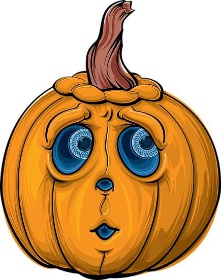 